	Till Dig som anmält dig till SBRs kurs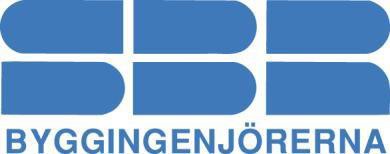  Entreprenadbesiktning steg 2BekräftelseSBR tackar för din anmälan och bekräftar att du är anmäld till SBRs kursEntreprenadbesiktning steg 2, 7 november i Helsingborg.Kursen hålls på Elite Marina PlazaAdress: Kungstorget 6, 252 24 HelsingborgTelefon: 042-19 21 00

Föreläsare: Byggingenjör SBR Peter Holst Kursavgiften: 5 500 kr (SBR-medlem 4 800 kr) exklusive moms.Vid rumsbokning: Vid eventuell rumsbokning på Elite hotell så uppger du bokningskod 18626345 för rabatt på rummet.Kursdokumentation och förtäring ingår, dock ej boende eller eventuell resa.Villkor: Vi förbehåller oss rätten till ändringar och att ställa in kurser eller aktiviteter vid för få antal deltagare.Alla kurser dokumenteras i en kurspärm (fysisk eller digital). Förtäring ingår i kurspriset (ej middag och ej vid prov eller tentamen). Vid symposium ingår även middag. Kursanmälan är bindande. Avbokning ska ske via mail till info@sbr.se och ska bekräftas från oss för att vara giltig, Avbokning senast 2 veckor före kursstart är kostnadsfri vid aktiviteter i Sverige, därefter debiteras halva avgiften. Vid återbud senare än 1 vecka innan kursstart debiteras hela avgiften. Du kan till vissa kurser skicka en ersättare vid förhinder.Vid symposier, kurser eller resor utomlands så är anmälan bindande och ingen avbokning kan göras. Betalningsvillkor 15 dagar. Vi tillämpar förskottsbetalning. Alla priser är exklusive moms. Kursavgiften skall vara SBR tillhanda senast dagen före kursstart. Dröjsmålsränta debiteras enligt räntelagen.För Talangprogrammet så är anmälan bindande.Program översänds cirka tio dagar före kursen. Med vänlig hälsningEva Björk08-4621790SBR Byggingenjörerna AB